Piątek 13.11.2020Przypomnimy sobie to, czego uczyliśmy się w tym tygodniu (zał.1):Powiedz, co widzisz na obrazku, powiedz to słowo jeszcze raz, ale tym razem spróbuj jednocześnie klasnąć W polu, obok narysuj tyle kółeczek ile razy klasnąłeś.Pokoloruj w odpowiedni sposób obrazkiCzterolatki dodatkowo wykonają kartę nr 2.Zał 1Zał nr2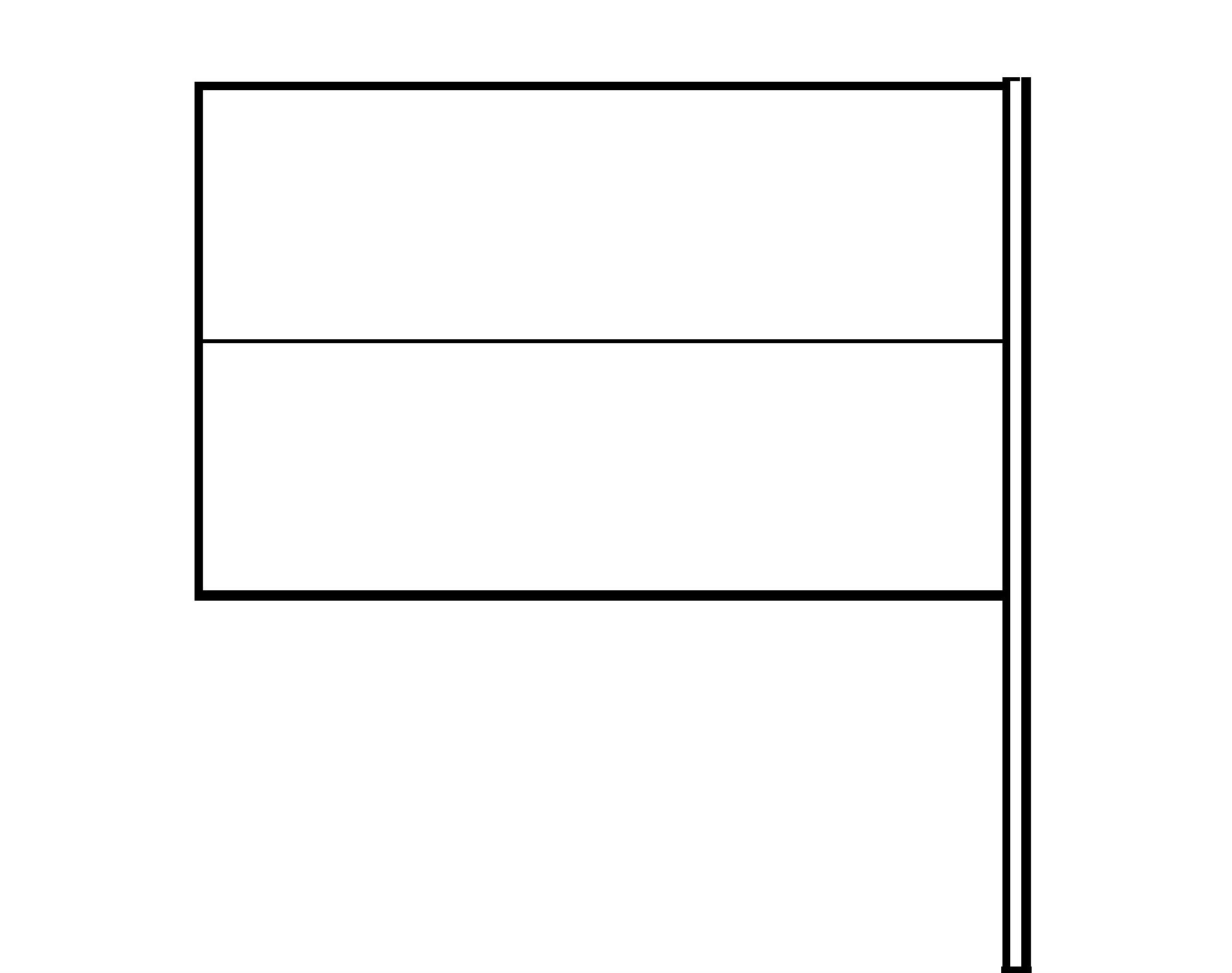 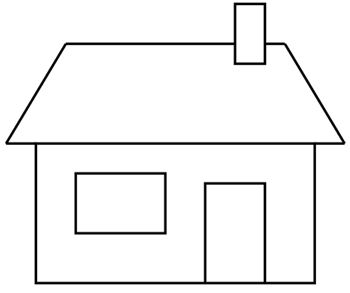 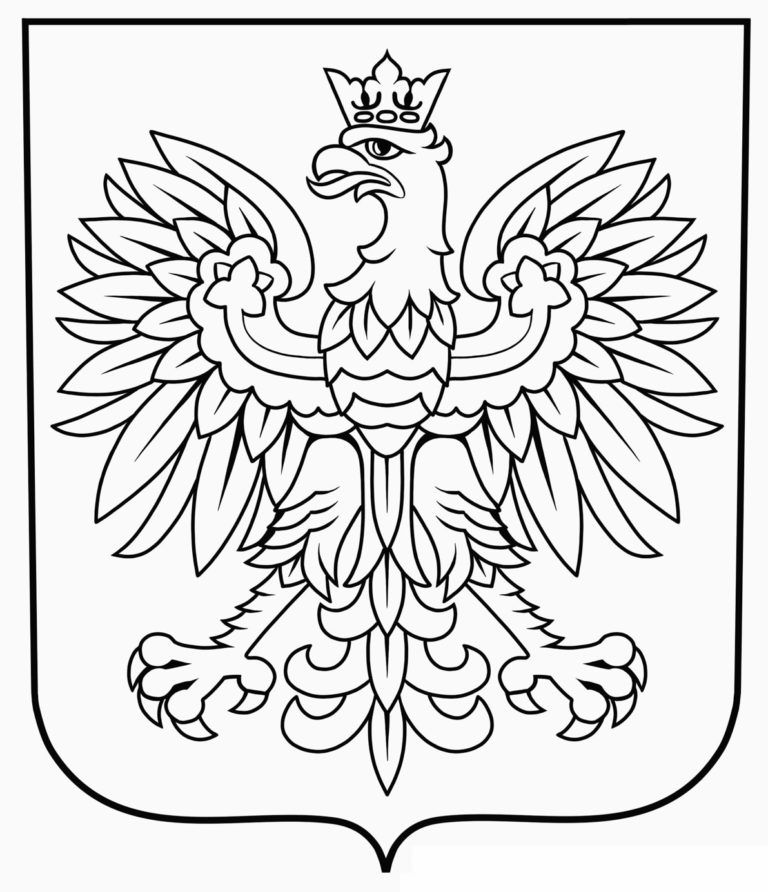 